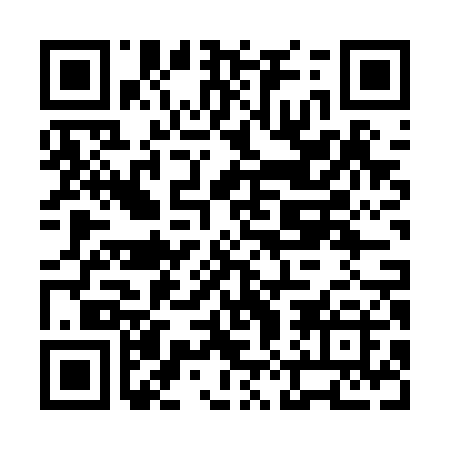 Ramadan times for Khajurtali, BangladeshMon 11 Mar 2024 - Wed 10 Apr 2024High Latitude Method: NonePrayer Calculation Method: University of Islamic SciencesAsar Calculation Method: ShafiPrayer times provided by https://www.salahtimes.comDateDayFajrSuhurSunriseDhuhrAsrIftarMaghribIsha11Mon4:544:546:0912:063:306:046:047:1912Tue4:534:536:0812:063:306:056:057:1913Wed4:524:526:0712:063:306:056:057:2014Thu4:524:526:0612:063:306:056:057:2015Fri4:514:516:0512:053:306:066:067:2016Sat4:504:506:0412:053:306:066:067:2117Sun4:494:496:0312:053:306:066:067:2118Mon4:484:486:0212:043:306:076:077:2219Tue4:474:476:0112:043:296:076:077:2220Wed4:464:466:0012:043:296:086:087:2221Thu4:454:455:5912:043:296:086:087:2322Fri4:444:445:5812:033:296:086:087:2323Sat4:434:435:5712:033:296:096:097:2424Sun4:424:425:5712:033:296:096:097:2425Mon4:414:415:5612:023:286:096:097:2526Tue4:404:405:5512:023:286:106:107:2527Wed4:384:385:5412:023:286:106:107:2528Thu4:374:375:5312:013:286:116:117:2629Fri4:364:365:5212:013:286:116:117:2630Sat4:354:355:5112:013:276:116:117:2731Sun4:344:345:5012:013:276:126:127:271Mon4:334:335:4912:003:276:126:127:282Tue4:324:325:4812:003:276:126:127:283Wed4:314:315:4712:003:266:136:137:294Thu4:304:305:4611:593:266:136:137:295Fri4:294:295:4511:593:266:136:137:296Sat4:284:285:4411:593:266:146:147:307Sun4:274:275:4311:583:256:146:147:308Mon4:264:265:4211:583:256:156:157:319Tue4:254:255:4111:583:256:156:157:3110Wed4:244:245:4011:583:246:156:157:32